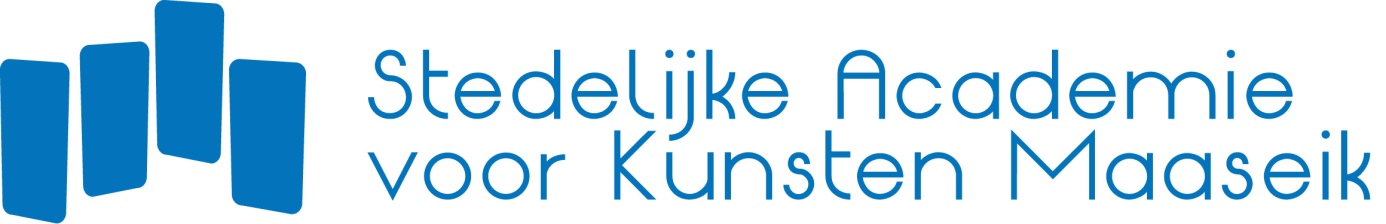 Begeleidende nota bij ouderschapsverlofReferentie: PERS/2017/07Publicatiedatum: 19/05/2017Datum laatste wijziging: 21/05/2021Wettelijke basis: Besluit van de Vlaamse Regering van 9 september 2011 betreffende de loopbaanonderbreking van de personeelsleden van het onderwijs en de centra voor leerlingenbegeleidingWettelijke basis: Koninklijk besluit van 12 augustus 1991 betreffende de toekenning van onderbrekingsuitkeringen aan de personeelsleden van het onderwijs en de psycho-medisch-sociale centraWat is ouderschapsverlof?Je onderbreekt je loopbaan om voor je kind te zorgen. Je oefent geen enkele opdracht meer uit, ook niet in het hoger onderwijs.Als personeelslid heb je het recht om je beroepsloopbaan volledig, gedeeltelijk, met een vijfde of met een tiende te onderbreken om een loopbaanonderbreking voor ouderschapsverlof (kortweg, ouderschapsverlof) op te nemen. Wanneer op dezelfde datum meer dan één kind geboren wordt of wanneer op dezelfde datum meer dan één kind in het gezin opgenomen wordt, dan heb je voor ieder kind afzonderlijk recht op ouderschapsverlof.Het ouderschapsverlof is niet voorbehouden aan één van beide ouders. Wanneer beide ouders tewerkgesteld zijn in het onderwijs of bij de overheid, kunnen ze beide, al dan niet gelijktijdig, aanspraak maken op ouderschapsverlof.Recht of gunstDe volledige loopbaanonderbreking, de halftijdse loopbaanonderbreking en de loopbaanonderbreking voor een vijfde is een recht, als je aan de voorwaarden voldoet.  Het bevoegd bestuur kan dan je ouderschapsverlof niet weigeren.
De opname van een loopbaanonderbreking voor ouderschapsverlof met een tiende is een gunst. De werkgever moet akkoord gaan met deze opnamevorm. Als de werkgever weigert, deelt de werkgever jou die gemotiveerde beslissing schriftelijk mee.De flexibele opname van het voltijds ouderschapsverlof per week en van het halftijds ouderschapsverlof per maand is een gunst. De werkgever moet voor deze aanvragen eveneens zijn akkoord geven. Als de werkgever weigert, deelt de werkgever jou die gemotiveerde beslissing schriftelijk mee.VoorwaardenAlle personeelscategorieën, van alle netten, onderwijsniveaus en onderwijsvormen kunnen ouderschapsverlof nemenHet maakt niet uit of je een vastbenoemd, tijdelijk of contractueel personeelslid bentOuderschapsverlof moet aanvangen vóór de 12de verjaardag van je kind  en vóór de 21ste verjaardag  voor je kind met minstens 66 % handicapVolumeOptiesVanaf 1 september 2020 heb je één van de volgende opties voor de opname van je ouderschapsverlof:De beroepsloopbaan volledig onderbreken in periodes van een maand of een veelvoud daarvan, met een maximumduur van vier maandenDe beroepsloopbaan halftijds onderbreken in periodes van twee maanden of een veelvoud daarvan, met een maximumduur van acht maandenDe beroepsloopbaan met een vijfde onderbreken, in periodes van vijf maanden of een veelvoud daarvan, met een maximumduur van twintig maandenDe beroepsloopbaan met een tiende onderbreken, in periodes van tien maanden of een veelvoud daarvan, met een maximumduur van veertig maanden, na akkoord van de werkgever. Als de werkgever weigert, deelt de werkgever die gemotiveerde beslissing schriftelijk mee aan jouJe hebt de mogelijkheid om bij het opnemen van je ouderschapsverlof gebruik te maken van de verschillende opnamevormen. Bij een wijziging van opnamevorm wordt rekening gehouden met het principe dat één maand volledige loopbaanonderbreking overeenstemt met twee maanden halftijdse loopbaanonderbreking of met vijf maanden loopbaanonderbreking met een vijfde of met tien maanden loopbaanonderbreking met een tiende.Daarnaast wordt ook de flexibele opname van het ouderschapsverlof ingevoerd:Bij een volledige loopbaanonderbreking voor ouderschapsverlof kan de periode van vier maanden, na akkoord van de werkgever, volledig of gedeeltelijk worden opgesplitst in periodes van een week of een veelvoud daarvan. De werkgever kan die opnamevorm weigeren. De werkgever deelt jou die gemotiveerde beslissing schriftelijk mee. Als in geval van een gedeeltelijke opsplitsing in weken, het resterende gedeelte minder dan vier weken bedraagt, heb je het recht om dat saldo zonder akkoord van de werkgever op te nemen
Bij een halftijdse loopbaanonderbreking voor ouderschapsverlof kan de periode van acht maanden, na akkoord van de werkgever, volledig of gedeeltelijk worden opgesplitst in periodes van een maand of een veelvoud daarvan. De werkgever kan die opnamevorm weigeren. De werkgever deelt jou die gemotiveerde beslissing schriftelijk mee. Als in geval van een gedeeltelijke opsplitsing in maanden, het resterende gedeelte een maand bedraagt, heb je het recht om dat saldo zonder akkoord van de werkgever op te nemenBij de flexibele opname van het ouderschapsverlof gelden volgende principes:Bij een opsplitsing in weken moet rekening gehouden worden met het principe dat 
4 maanden volledige schorsing gelijk is aan 16 weken volledige schorsing
Bij een wijziging van opnamevorm na een gedeeltelijke opsplitsing in weken, moet rekening gehouden worden met het principe dat 4 weken onderbreking gelijk is aan 1 maand volledige schorsingSchematisch overzicht:
Opgelet:
bij elke nieuwe opname moet je een nieuwe aanvraag indienen bij de RVA. Daarbij moet telkens voldaan zijn aan alle voorwaarden voor de opname van het verlof, zoals de leeftijdsvoorwaarde van het kind
Vakantieperiode tussen 2 periodes van ouderschapsverlofAls een periode van ouderschapsverlof eindigt binnen een periode van 7 kalenderdagen voor de herfst-, kerst-, krokus- of paasvakantie, of eindigt gedurende de herfst-, kerst-, krokus- of paasvakantie, en je neemt een nieuwe periode van ouderschapsverlof gedurende diezelfde vakantie of binnen een periode van 7 kalenderdagen na diezelfde vakantie of sluitingsperiode, dan wordt de tussenliggende vakantieperiode of een deel ervan, beschouwd als een afwezigheid voor verminderde prestaties.In dat geval worden de dagen die omgezet worden naar een afwezigheid voor verminderde prestaties niet meegerekend om de duur te bepalen van de periode van afwezigheid voor verminderde prestaties, waarop je nog recht hebt.De dagen die omgezet worden naar een afwezigheid voor verminderde prestaties, komen wel in aanmerking voor de berekening van de geldelijke anciënniteit.De omgezette dagen worden ook mee in aanmerking genomen voor de evenredige vermindering van de bezoldiging in de zomervakantieHet is natuurlijk ook altijd mogelijk om het ouderschapsverlof te laten doorlopen in de tussenliggende vakantieperiode of een deel ervan, waardoor de uitkering van de RVA gegarandeerd blijft. 
Voorbeeld:Je bent voltijds aangesteld en neemt een maand voltijdse loopbaanonderbreking voor ouderschapsverlof tot en met 12 februari 2021. Van 15 tot 21 februari is het krokusvakantie. Je neemt opnieuw een maand voltijdse loopbaanonderbreking voor ouderschapverlof vanaf 22 februari 2021.
Je krijgt salaris voor de periode van 13 februari tot en met 14 februari.
De tussenliggende krokusvakantie van 15 februari 2021 tot en met 21 februari 2021 wordt omgezet naar een afwezigheid voor verminderde prestatie
Je bent voltijds aangesteld en neemt ouderschapsverlof met een vijfde van 1 november 2021 tot en met 31 maart 2022. Van 5 tot en met 18 april is het paasvakantie. Je neemt vervolgens een maand voltijds ouderschapsverlof vanaf 19 april 2022.
Je krijgt salaris voor de periode van 1 april tot en met 4 april 2022.
Voor de tussenliggende paasvakantie van 5 april 2022 tot en met 18 april 2022 geldt het volgende:
- 1/5de  van de opdracht wordt omgezet naar een afwezigheid voor verminderde prestaties
- voor de overige 4/5de krijg je je salaris
Opname van opgespaarde periodes ouderschapsverlof omwille van corona-ouderschapsverlof
Heb je in de periode van 1 mei 2020 tot en met 30 september 2020 een gewone periode van ouderschapsverlof omgezet naar corona-ouderschapsverlof of ben je gedurende die periode van een gewoon ouderschapsverlof overgestapt naar corona-ouderschapsverlof voor een ander volume, dan heb je een periode van gewoon ouderschapsverlof ‘opgespaard’. Deze rubriek gaat over de opname van de opgespaarde periode.Uitgangspunten:Hoewel het tot en met 31 augustus 2020 verplicht was het ouderschapsverlof als een aaneensluitende periode op te nemen, geldt dat niet voor de opgespaarde periodes die het gevolg zijn van de opname van corona-ouderschapsverlof. De omgezette maanden van het ouderschapsverlof kunnen later opgenomen worden. Ze moeten niet aansluiten op het lopend ouderschapsverlof of op het corona-ouderschapsverlof
Het volume van het ouderschapsverlof kan vrij gekozen worden. Je bent dus niet verplicht om hetzelfde volume aan te vragen als het volume van de oorspronkelijke aanvraag
Het vrijgekomen saldo moet in een aaneengesloten periode aangevraagd worden, behalve wanneer dit opgesplitst kan worden in de duur van een gewone schijfDe opgespaarde periode mag kleiner zijn dan de minimumduur van een gewone schijf ouderschapsverlof (zie schema, blz. 3)
Het is niet mogelijk om de opgespaarde periode op te nemen voor een kortere duur dan de opgespaarde periode, als die opgespaarde duur kleiner is dan de minimale duur van een schijf
Alle andere voorwaarden van het ouderschapsverlof moeten gerespecteerd worden, bv. de leeftijdsgrens, het aantal prestaties…Voorbeeld:Je hebt sinds 1 mei 2020 tot 30 september 2020 corona-ouderschapsverlof een vijfde opgenomen vanuit een omzetting van het gewone ouderschapsverlof een vijfde. Je spaarde in totaal 5 maanden ouderschapsverlof een vijfde uit. Je wil deze periode opnemen van 
1 mei 2021 tot en met 30 juni 2021 en van 1 september 2021 tot en met 30 november 2021:- Opname vanaf 1 mei 2021 is mogelijk, want de opgespaarde periode moest niet aansluitend  op het corona-ouderschapsverlof genomen worden-Je mag de periode van vijf maanden 1/5de niet opsplitsen in 2 periodes, want de minimumduur van de schijf is vijf maanden. Je moet deze vijf maanden bijgevolg als een aaneensluitende periode opnemen, bijvoorbeeld van 1 mei 2021 tot en met  
30 september 2021
Je hebt een vrijgekomen saldo van drie maanden een vijfde ouderschapsverlof, omdat je van 1 juni 2020 tot 31 augustus 2020 een corona-ouderschapsverlof met een vijfde nam:- Deze drie maanden kunnen niet opgesplitst worden in kortere periodes. Vraag je een periode van twee maanden een vijfde, dan zal de aanvraag geweigerd worden. Een aanvraag voor drie maanden een vijfde is wel mogelijk, ook al is dat korter dan de minimumduur van een gewone schijf
Je hebt een vrijgekomen saldo van 2,5 maand halftijds ouderschapsverlof. Deze periode moet in één periode worden opgenomen
Je hebt een vrijgekomen saldo van exact vier maanden halftijds ouderschapsverlof door corona-ouderschapsverlof te nemen van 1 mei tot 31 augustus. Je kan het vrijgekomen saldo opsplitsen in 2 X 2 maanden halftijds ouderschapsverlof of een flexibilisering in maanden
Je startte op 1 september 2019 met een gewone loopbaanonderbreking een vijfde tot en met 30 april 2021. De eerste 15 maanden werden toegekend met een RVA-uitkering, de laatste 5 maanden zonder RVA-uitkering. Je nam van 1 mei 2020 tot en met 30 september 2020 corona-ouderschapsverlof:
- Je wil de lopende periode van 1/5de ouderschapsverlof tot en met 30 april 2021 vervroegd stopzetten op 31 januari 2021 met akkoord van het bevoegd bestuur. Je wil vervolgens een nieuwe aanvraag doen voor de resterende vijf maanden, nl. de opgespaarde vijf maanden corona-ouderschapsverlof
- Wat de betaling van de uitkeringen betreft, blijft de periode van 1 december 2020 tot en met 30 april 2021 toegekend zonder uitkeringen. Het opgespaarde saldo dat later gevraagd wordt, wordt toegekend met uitkeringen
- Het is mogelijk de lopende periode van 1 september 2019 tot en met 30 april 2021 vervroegd stop te zetten op 31 januari 2021. Je verliest in dat geval het saldo van drie maanden (de opnamemodaliteiten van vóór 1 september 2020 blijven van toepassing op lopende dossiers). Er kan een nieuwe aanvraag gebeuren voor de opname van de uitgespaarde periode van 1 februari 2020 tot en met 30 juni 2020
Je nam in mei en juni 2020 een halftijds corona-ouderschapsverlof op en deed dat vanuit een omzetting van het gewone halftijdse ouderschapsverlof dat liep tot 30 juni 2020. Uit deze omzetting ontstaat er een rest van twee maanden halftijds gewoon ouderschapsverlof:
- Je neemt vervolgens met ingang van 1 september 2020 twee schijven gewone ouderschapsverlof 1/5de. Voor het schooljaar 2020-2021 wordt een gewone loopbaanonderbreking ouderschapsverlof 1/5de opgenomen. Vanaf 1 september 2020 tot 
30 september 2020 neem je de volledige maand corona-ouderschapsverlof als opschorting. Uit deze opschorting ontstaat opnieuw een tweede periode met uitgesteld recht voor 1 maand gewoon ouderschapsverlof 1/5de- Je hebt nu 2 afzonderlijke perioden gewoon ouderschapsverlof met uitgesteld recht aangemaakt. Er werd een periode van halftijds ouderschapsverlof omgezet van 1 mei tot 
30 juni en een periode van 1/5de ouderschapsverlof voor de maand september. Deze tweede periode moet betrekking hebben op een ander kind, aangezien de eerste omzetting voortvloeide uit een dossier van voor 1/9/2020, waarvoor aaneensluitende opname verplicht was
- Het vrijgekomen saldo moet aangevraagd worden door twee aparte aanvragen. De aanvraag moet gebeuren aan de hand van twee aparte formulieren, omdat het een krediet betreft voor twee verschillende kinderen. Bijvoorbeeld 6 maanden een vijfde ouderschapsverlof d.m.v. een aanvraag van 5 maanden (omzetting van 2 maanden halftijds ouderschapsverlof) en een aanvraag van 1 maand 1/5de ouderschapsverlofVolumebepalingVoltijds ouderschapsverlofVoor een voltijds ouderschapsverlof gelden geen voorwaarden meer met betrekking tot het volume van de prestaties. Het is dus niet nodig dat men minstens een halftijdse opdracht moet hebben om recht te hebben op ouderschapsverlofVoorbeeld:Als je aangesteld bent in het secundair onderwijs voor 8/20, dan kan je volledig ouderschapsverlof voor 8/20 opnemenOpgelet: 
Er gelden geen voorwaarden met betrekking tot het volume van de prestaties in de onderwijsreglementering. 
De RVA heeft echter wel regels met betrekking tot de cumulatie met een onderbrekingsuitkering (zie Cumulatie met andere inkomsten, blz. 16). Die bepalen onder meer dat wanneer je een bijkomende activiteit als loontrekkende uitoefent naast je ouderschapsverlof, de tewerkstellingsbreuk van de activiteit in loondienst niet groter mag zijn dan die van de betrekking, waarvan de uitvoering geschorst wordt of waarin de arbeidsprestaties verminderd wordenVoorbeeld:
Als je een aanstelling van 8/20 in het deeltijds kunstonderwijs hebt en daarnaast halftijds tewerkgesteld bij de gemeente bent, dan kan je geen volledig ouderschapsverlof nemen voor 8/20, omdat de bijkomende activiteit als loontrekkende groter is dan de prestaties waarvoor je ouderschapsverlof wenst te nemenHalftijds ouderschapsverlofNeem je een halftijds ouderschapsverlof, dan moet je één of meer betrekkingen blijven uitoefenen, die samen de helft van het aantal prestatie-eenheden omvatten, die vereist zijn voor een ambt met volledige prestaties. De nog te verrichten prestaties moeten altijd afgerond worden naar de hogere eenheid, naar gelang van het geval, tot een volledige lestijd of tot een volledig uurVoorbeeld:
Je bent 14/20 vastbenoemd en 4/20 tijdelijk. Je kan halftijds ouderschapsverlof nemen. Daarbij zijn verschillende mogelijkheden:- je kan ouderschapsverlof nemen voor 8/20 vastbenoemde uren en je blijft 6/20 van de vastbenoemde uren en 4/20 van de tijdelijke uren presteren
- je kan een halftijds ouderschapsverlof nemen voor 4/20 vastbenoemde uren en voor 4/20 tijdelijke uren en het blijft 10/20 van de vastbenoemde uren presteren
- …Ouderschapsverlof met een vijfde
Wie ouderschapsverlof met een vijfde neemt, moet:
- aangesteld zijn in een ambt met volledige prestaties
- een of meer betrekkingen blijven uitoefenen, die samen vier vijfde van het aantal prestatie-eenheden omvatten, die vereist zijn voor een ambt met volledige prestaties. De nog te verrichten prestaties moeten altijd afgerond worden naar de hogere eenheid, naar gelang van het geval, tot een volledige lestijd of tot een volledig uurVoorbeeld:
- Je bent 14/20 vastbenoemd en 4/20 tijdelijk. Je kan geen ouderschapsverlof met een vijfde nemen, omdat je geen ambt met volledige prestaties uitoefent- Je bent 10/20 vastbenoemd en 10/20 tijdelijk. Je kan ouderschapsverlof met een vijfde nemen. Daarbij zijn verschillende mogelijkheden:- je neemt voor 4/20 van de vastbenoemde uren ouderschapsverlof en blijft 6/20 van de vastbenoemde uren en 10/20 van de tijdelijke uren presteren- je personeelslid neemt voor 2/20 van de vastbenoemde uren en voor 2/20 van de tijdelijke uren ouderschapsverlof en blijft 8/20 van de tijdelijke uren en 8/20 van de vastbenoemde uren presteren
- …Ouderschapsverlof met een tiendeWie een gedeeltelijke loopbaanonderbreking voor ouderschapsverlof met een tiende neemt, moet:- aangesteld zijn in een ambt met volledige prestaties- een of meer betrekkingen blijven uitoefenen die samen negen tiende van het aantal prestatie-eenheden omvatte, die vereist zijn voor een ambt met volledige prestaties. De nog te verrichten prestaties moeten altijd afgerond worden naar de hogere eenheid, naargelang van het geval, tot een volledige lestijd of tot een volledig uurVoorbeeld:- Je bent 16/22 vastbenoemd en 4/22 tijdelijk. Je kan geen loopbaanonderbreking voor
ouderschapsverlof met een tiende nemen, omdat je geen ambt met volledige prestaties uitoefent- Je bent 12/24 vastbenoemd en 12/24 tijdelijk. Je kan ouderschapsverlof met een tiende nemen. Daarbij zijn verschillende mogelijkheden:- je neemt voor 2/24 van de vastbenoemde uren ouderschapsverlof en blijft 10/24 van de vastbenoemde uren en 12/24 van de tijdelijke uren presteren- je neemt voor 2/24 van de tijdelijke uren ouderschapsverlof en blijft 10/24 van de tijdelijke uren en 12/24 van de vastbenoemde uren presteren- je neemt voor 1/24 van de tijdelijke uren en 1/24 van de vastbenoemde uren ouderschapsverlof en blijft 11/24 van de tijdelijke uren en 11/24 van de vastbenoemde uren presterenBijzonderheden m.b.t. prestaties voor ouderschapsverlofOntstentenis van betrekkingAls je ter beschikking gesteld bent wegens gedeeltelijke ontstentenis van betrekking op het ogenblik dat je je arbeidsprestaties vermindert, worden eerst de prestatie-eenheden in aanmerking genomen waarvoor je ter beschikking gesteld bent wegens ontstentenis van betrekking en waarvoor je niet gereaffecteerd of wedertewerkgesteld bent, en vervolgens de prestatie-eenheden waarvoor je wel gereaffecteerd of wedertewerkgesteld bent in een niet-organieke betrekking. De opname van een loopbaanonderbreking doet op geen enkele manier afbreuk aan de reaffectatieverplichtingen van het schoolbestuur/de scholengemeenschapVoorbeeld:- Je hebt een vastbenoemde opdracht van 16/22 en wordt ter beschikking gesteld voor 16/22. Je kan een volledig ouderschapsverlof nemen voor 16/22 in de uren, waarin je ter beschikking gesteld bent- Je hebt een vastbenoemde opdracht van 24/24. Je bent ter beschikking gesteld voor 6/24 en blijft nog 18/24 presteren. Je kan een halftijds ouderschapsverlof nemen voor 12/24 en waarvan 6/24 in de uren waarin je ter beschikking gesteld bent en 6/24 in de overige uren. Je  blijft 12/24 presteren- Je hebt een vastbenoemde opdracht 21/21. Je bent ter beschikking gesteld voor 10/21 en blijft nog 11/21 presteren. Je kan een halftijdse loopbaanonderbreking voor medische bijstand nemen voor 10/21 in de uren waarin je ter beschikking gesteld bent. Je blijft 11/21 presterenJe presteert in een hogeschool
Bij de opname van ouderschapsverlof wordt eveneens rekening gehouden met de prestaties in instellingen voor hoger onderwijs.Concreet betekent dit dat de prestaties, geleverd in hogescholen, mee in aanmerking genomen worden voor het vaststellen van:- de prestaties, die je moet blijven uitoefenen in geval van een halftijds ouderschapsverlof,  van ouderschapsverlof met een vijfde of met een tiende- het opdrachtvolume, waarvoor je de loopbaanonderbreking voor ouderschapsverlof neemtVoorbeeld:- Je oefent een opdracht uit van 10/20 in het secundair onderwijs + 50 % in een hogeschool.Mogelijkheden voor ouderschapsverlof:- voltijds ouderschapsverlof is mogelijk: alle uren vallen weg- halftijds ouderschapsverlof is mogelijk: verschillende combinaties zijn mogelijk, zolang je exact de helft van een voltijdse opdracht blijft presteren, bv.:- 10/20 (sec. ond.) ouderschapsverlof en 50 % (hogescholen) presteren- 50 % (hogescholen) ouderschapsverlof en 10/20 (sec. ond.) presteren- 5/20 (sec. ond.) + 25 % (hogescholen) ouderschapsverlof en 5/20 (sec. ond.) + 25 % (hogescholen) presteren- 3/20 (sec. ond.) + 35 % (hogescholen) halftijds ouderschapsverlof en 7/20 (sec.  ond.) + 15 % (hogescholen) presteren		- …- 4/5de ouderschapsverlof is mogelijk: verschillende combinaties zijn mogelijk, zolang je exact vier vijfde van een voltijdse opdracht blijft presteren, bv.:- 4/20 (sec. ond.) ouderschapsverlof en 6/20 (sec.ond.) + 50 % (hogeschool) blijven presteren- 20 % (hogeschool) ouderschapsverlof en 10/20 (sec. ond.) + 30 % (hogeschool) blijven presteren- …- Je oefent een opdracht uit van 6/20 in het secundair onderwijs + 50 % in de hogeschool.- voltijds ouderschapsverlof is mogelijk: alle uren vallen weg.- halftijds ouderschapsverlof is mogelijk: verschillende combinaties zijn mogelijk, zolang je exact de helft van een voltijdse opdracht blijft presteren, bv.:- 6/20 (sec. ond.) ouderschapsverlof en 50 % (hogeschool) presteren- 30 % (hogeschool) ouderschapsverlof en 20 % (hogeschool) + 6/20 (sec. ond.) presteren- 10 % (hogeschool) + 4/20 (sec. ond.) ouderschapsverlof en 40 % (hogeschool) + 2/20 (sec. ond.) presteren- ...- 4/5de ouderschapsverlof is niet mogelijk, aangezien je geen voltijdse betrekking uitoefentJe oefent elders prestaties uit, die gelijkgesteld worden met prestaties in onderwijsVoor het bepalen van de wekelijkse prestaties die verricht moeten worden bij een halftijds ouderschapsverlof of een ouderschapsverlof met vier vijfde, worden eveneens in aanmerking genomen:- de prestaties, verstrekt door personeelsleden met verlof wegens bijzondere opdracht of verlof wegens opdracht als vermeld in artikel 51quater, § 2 en § 3, van het decreet rechtspositie personeelsleden gesubsidieerd onderwijs van 27 maart 1991, artikel 77quater, § 2 en § 3, van het decreet rechtspositie personeelsleden gemeenschapsonderwijs van 27 maart 1991 en van hoofdstuk 12, afdeling 2, van het decreet van 7 juli 2017 betreffende de rechtspositie van de personeelsleden in de basiseducatie- de prestaties, verstrekt door de personeelsleden met verlof wegens vakbondsopdracht, vermeld in artikel 17 van de wet van 19 december 1974 tot regeling van de betrekkingen tussen de overheid en de vakbonden van haar personeel en artikel 77 van het koninklijk besluit van 28 september 1984 tot uitvoering van de wet van 19 december 1974 tot regeling van de betrekkingen tussen de overheid en de vakbonden van haar personeel- de prestaties, verstrekt in het kader van de begeleiding en ondersteuning van de scholen en de centra voor leerlingenbegeleiding bij de implementatie van het decreet van 28 juni 2002 betreffende gelijke onderwijskansen I, vermeld in artikel VI.21 van dit decreet- de prestaties, verstrekt ten behoeve van in de wetgevende vergaderingen van de Staat en van de gemeenschappen of de gewesten erkende politieke groepen, respectievelijk ten behoeve van de voorzitters van die groepen, vermeld in artikel 2 van het besluit van de Vlaamse Regering van 19 december 1991 betreffende het verlof dat aan de personeelsleden van het onderwijs en de centra voor leerlingenbegeleiding wordt verleend voor het verrichten van bepaalde prestaties ten behoeve van in de wetgevende vergaderingen van de Staat en van de gemeenschappen of de gewesten erkende politieke groepen, respectievelijk ten behoeve van de voorzitters van die groepen- de prestaties, verstrekt door de personeelsleden met verlof, vermeld in artikel 2 van het koninklijk besluit van 21 november 1980 betreffende het verlof toegekend aan bepaalde, ter beschikking van de Koning gestelde personeelsleden van de Rijksdiensten- de prestaties, verstrekt door personeelsleden in een ministerieel kabinet van een lid van een gemeenschaps- of gewestregering, van een lid van de federale regering of van een gewestelijk staatssecretaris, en bij een secretariaat, de cel algemene beleidscoördinatie en een cel algemeen beleid bij een lid van de federale regering, vermeld in artikel 2 van het besluit van de Vlaamse Regering van 28 juli 1995 betreffende het verlof om een ambt uit te oefenen in een ministerieel kabinet van een lid van een gemeenschaps- of gewestregering, van een lid van de federale regering of van een gewestelijk staatssecretaris, en bij een secretariaat, de cel algemene beleidscoördinatie en een cel algemeen beleid bij een lid van de federale regering door personeelsleden van het onderwijs en van de centra voor leerlingenbegeleiding- de prestaties, verstrekt door personeelsleden als medewerker, door een regeringslid ter beschikking gesteld van zijn voorganger, vermeld in artikel 8, derde lid, van het koninklijk besluit van 19 juli 2001 betreffende de invulling van de beleidsorganen van de federale overheidsdiensten en betreffende de personeelsleden van de federale overheidsdiensten aangewezen om deel uit te maken van een kabinet van een lid van een regering of van een college van een gemeenschap of een gewest- de prestaties, verstrekt door een personeelslid ter ondersteuning van het college van commissarissen van de Vlaamse Regering bij de hogescholen, vermeld in artikel 245, §2, van het decreet van 13 juli 1994 betreffende de hogescholen in de Vlaamse Gemeenschap- de prestaties, verstrekt door de personeelsleden met verlof vermeld in artikel 166, §1, van het decreet Basisonderwijs van 25 februari 1997- de prestaties, verstrekt door de personeelsleden met verlof, vermeld in artikel 53 van het decreet van 5 april 1995 tot oprichting van de onderhandelingscomités in het vrij gesubsidieerd onderwijs- de prestaties, verstrekt door de personeelsleden met verlof, vermeld in artikel 156 van het decreet van 14 juli 1998 houdende diverse maatregelen met betrekking tot het secundair onderwijs en tot wijziging van het decreet van 25 februari 1997 betreffende het basisonderwijs- de prestaties, verstrekt door personeelsleden belast met een opdracht aan een hogeschool, vermeld in artikel 2, 39°, van het decreet van 13 juli 1994 betreffende de hogescholen in de Vlaamse Gemeenschap. De ambten, uitgeoefend in de hogescholen, worden steeds beschouwd als hoofdambtOuderschapsverlof in combinatie met VVPHet ziekteverlof, het verlof voor verminderde prestaties wegens ziekte, het bevallingsverlof, het verlof voor verminderde prestaties wegens arbeidsongeval, de afwezigheid wegens arbeidsongeval, wegens ongeval op weg naar en van het werk, wegens beroepsziekte, de terbeschikkingstelling wegens ziekte, de afwezigheid wegens een bedreiging door een beroepsziekte, het verlof wegens moederschapsbescherming en heirkracht, maken geen einde aan het ouderschapsverlof.Andere dienstonderbrekingen dan de hierboven opgesomde kunnen niet gecombineerd worden met het ouderschapsverlof.Uitzondering: Wanneer je een afwezigheid voor verminderde prestaties opneemt om tijdelijk een andere opdracht binnen het onderwijs uit te oefenen, kan je het ouderschapsverlof combineren met de afwezigheid voor verminderde prestaties. De voorwaarde is dat je tijdens de afwezigheid één of meer betrekkingen blijft uitoefenen, die samen de helft of vier vijfde of negen tiende van het aantal prestatie-eenheden omvatten, die vereist zijn voor een ambt met volledige prestatiesOpgelet: Wanneer je geniet van een gedeeltelijke loopbaanonderbreking vanaf de leeftijd van 50 of 55 jaar en je ouderschapsverlof opneemt, kan je nadien je gedeeltelijke loopbaanonderbreking vanaf de leeftijd van 50 of 55 jaar niet meer verderzettenAanvang ouderschapsverlofHet ouderschapsverlof is niet gebonden aan een vaste begindatum. Het moet wel ingaan binnen de hierna vermelde termijnen:Vanaf de geboorte van het kind tot het kind twaalf jaar wordt 
De periode van het ouderschapsverlof kan ten laatste ingaan op de dag vóór de twaalfde verjaardag.Voorbeeld:
Je hebt een kind dat twaalf jaar wordt op 9 september 2017. Je  wenst volledig ouderschapsverlof te nemen voor je kind. De loopbaanonderbreking moet dan uiterlijk starten op 8 september 2017Adoptiekinderen
Gedurende de periode die loopt vanaf de inschrijving van het kind als deel uitmakend van het gezin in het bevolkingsregister of in het vreemdelingenregister in de gemeente waar het personeelslid zijn verblijfplaats heeft, uiterlijk tot het kind twaalf jaar wordt.
De periode van het ouderschapsverlof kan ten laatste ingaan op de dag vóór de twaalfde verjaardag.Voorbeeld:
- Je adopteert een kind van 5 jaar op 16 februari 2017. Het kind werd 5 jaar op 23 november 2016 en wordt ingeschreven in het bevolkingsregister als deel uitmakend van het gezin op 7 maart 2017. De periode gedurende dewelke je ouderschapsverlof kan krijgen, begint op 7 maart 2017 en loopt tot het kind 12 jaar wordt (aanvang uiterlijk op 22 november 2023)- Je adopteert een kind van 3 jaar op 16 februari 2017. Het kind werd 3 jaar op 23 november 2016. Het kind wordt ingeschreven in het bevolkingsregister als deel uitmakend van het gezin op 7 maart 2017. De periode gedurende dewelke je ouderschapsverlof kan krijgen, begint op 7 maart 2017 en loopt tot het kind 12 jaar wordt (aanvang uiterlijk op 22 november 2025)Mindervalide kinderen
Wanneer je kind mindervalide is, geldt de leeftijdsgrens van 21 jaar in plaats van 12 jaar, zowel voor een biologisch als voor een geadopteerd kind.Mindervalide betekent dat je kind:voor ten minste 66 % getroffen is door een lichamelijke of geestelijke ongeschiktheidof een aandoening heeft die tot gevolg heeft dat ten minste 4 punten toegekend worden in pijler I van de medisch-sociale schaal in de zin van de regelgeving betreffende de kinderbijslagof een aandoening heeft die tot gevolg heeft dat ten minste 9 punten toegekend worden in alle drie de pijlers samen van de medisch-sociale schaal in de zin van de regelgeving betreffende de kinderbijslag
Opgelet:
Bij elke nieuwe aanvraag beoordeelt de RVA of voldaan is aan de leeftijdsvoorwaarde, ook al gaat het om een verlenging van de eerste aanvraagVoorbeeld:
Je hebt een kind dat twaalf jaar wordt op 16 januari 2021. Je vraagt een eerste schijf ouderschapsverlof met een vijfde van 1 september 2020 tot en met 31 januari 2021. Deze aanvraag wordt goedgekeurd. Je wil een tweede schijf ouderschapsverlof met een vijfde aanvragen van 
1 februari 2021 tot en 30 juni 2021. Deze aanvraag wordt niet goedgekeurd, want het kind is ouder dan twaalf jaar op het moment van de tweede aanvraagEinde ouderschapsverlofHet ouderschapsverlof eindigt op de laatste dag van de aangevraagde periode.Ben je tijdelijk aangesteld en neem je ouderschapsverlof in het kader van de loopbaanonderbreking, dan eindigt je verlof alleszins op het ogenblik dat je aanstelling eindigt. Dat betekent onder meer dat het ouderschapsverlof uiterlijk beëindigd wordt op het einde van het schooljaar (31 augustus).Ben je tijdelijk aangesteld (TABD of TADD), dan is je aanvraag gedurende de zomervakantie alleen mogelijk op voorwaarde dat:je een aanstelling hebt gedurende de zomervakantieén de duur van de schijf gerespecteerd kan wordenVoorbeeld:Je bent TABD en je hebt een aanstelling van 1/9 tot 30/6. Je hebt in de maand september nog 1 maand corona-ouderschapsverlof genomen. Je bent op 1/10/2020 gestart met ouderschapsverlof met 1/5. Dit moet in schijven van 5 maanden genomen worden. De eerste schijf loopt van 1/10/2020 t.e.m. 28/02/2021. Je kan geen tweede schijf van vijf maanden aanvragen, want je hebt maar een aanstelling tot 30 juni. En een aanvraag van vier maanden een vijfde ouderschapsverlof beantwoordt niet aan de minimumduur van de schijf van vijf maandenJe bent TADD. Je hebt een opdracht van 1/9 tot 30/6. Je hebt in de maand september nog 
1 maand corona-ouderschapsverlof genomen. Je bent op 1/10/2020 gestart met ouderschapsverlof met 1/5. Dit moet in schijven van 5 maanden genomen worden. De eerste schijf loopt van 1/10/2020 t.e.m. 28/02/2021. Je kan geen tweede schijf van vijf maanden aanvragen, want je hebt maar een aanstelling tot 30 juni. En een aanvraag van vier maanden een vijfde ouderschapsverlof beantwoordt niet aan de minimumduur van de schijf van vijf maandenJe bent TADD en hebt een aanstelling tot 31 augustus. Je wil een 1/5 ouderschapsverlof aanvragen voor 10 maanden van 1 januari 2021 tot 31 oktober 2021. Dat is niet mogelijk, aangezien de aanstelling maar loopt tot 31 augustus 2021Je hebt een voltijdse tijdelijke aanstelling. Voor een deel van deze uren heb je een TADD-aanstelling van 1/9 tot 31/8. Voor de overige uren ben je TABD met een opdracht van 1/9 tot 30/6. Je hebt in de maand september nog 1 maand corona-ouderschapsverlof genomen. Je bent op 1/10/2020 gestart met ouderschapsverlof met 1/5. Dit moet in schijven van vijf maanden genomen worden. De eerste schijf loopt van 1/10/2020 t.e.m. 28/02/2021. Je kan geen tweede schijf van vijf maanden aanvragen, want je hebt maar een voltijdse aanstelling tot 30 juni. Je voldoet niet aan de voorwaarde van een voltijdse aanstelling voor de volledige duur van de tweede schijf van vijf maandenTotale duur van het ouderschapsverlofJe hebt recht op maximaal:vier maanden voltijds ouderschapsverlofof acht maanden halftijds ouderschapsverlofof twintig maanden ouderschapsverlof met een vijfdeof veertig maanden ouderschapsverlof met een tiendeDaarbij geldt dat één maand volledige loopbaanonderbreking overeenstemt met:twee maanden halftijdse loopbaanonderbreking of met vijf maanden loopbaanonderbreking met een vijfde of met tien maanden loopbaanonderbreking met een tiende(Vervroegde) stopzetting van het ouderschapsverlofWanneer is stopzetting mogelijk?Om uitzonderlijke redenen kan je, wanneer je je loopbaan onderbroken hebt voor ouderschapsverlof, van het bevoegd bestuur de toelating krijgen om je ambt opnieuw op te nemen of opnieuw volledig uit te oefenen vooraleer de periode van onderbreking van de beroepsloopbaan verstreken is.Opgelet: 
De loopbaanonderbreking voor ouderschapsverlof kan niet vroegtijdig stopgezet worden om één van de volgende dienstonderbrekingen op te nemen:ziekteverlofverlof voor verminderde prestaties wegens ziektebevallingsverlofverlof voor verminderde prestaties wegens arbeidsongevalafwezigheid wegens arbeidsongevalafwezigheid wegens ongeval op weg naar en van het werkafwezigheid wegens beroepsziekteterbeschikkingstelling wegens ziekteafwezigheid wegens een bedreiging door een beroepsziekte verlof wegens moederschapsbeschermingNadat je de toelating gekregen hebt van het bevoegd bestuur of van de Vlaamse Regering om je loopbaanonderbreking vervroegd te beëindigen, breng je de RVA op de hoogte van de datum van stopzetting met het formulier:Aangifte van een wijziging betreffende de gegevens loopbaanonderbreking / tijdskrediet / thematisch verlofHet is mogelijk om over te stappen van een loopbaanonderbreking voor ouderschapsverlof:naar een ander specifiek stelsel van loopbaanonderbreking voor:- medische bijstand- palliatieve zorgen - mantelzorgIn deze gevallen moet je het werk niet hervatten. Het volstaat om een nieuwe aanvraag voor een specifiek stelsel van loopbaanonderbreking in te dienen bij de RVA.naar hetzelfde specifiek stelsel, nl. loopbaanonderbreking voor ouderschapsverlof voor een ander volumeIn dit geval moet je het werk niet hervatten. Het volstaat om een nieuwe aanvraag voor een specifiek stelsel van loopbaanonderbreking in te dienen bij de RVA. naar zorgkrediet In dit geval moet je het werk niet hervatten. Je moet wel een aanvraag voor zorgkrediet indienen bij het Departement Werk en Sociale Econome: https://www.vlaanderen.be/departement-wse.  Gevolgen van de stopzetting op het totale saldo van ouderschapsverlofAls je je ouderschapsverlof beëindigt voor afloop van de aangevraagde periode, dan verlies je het deel van de schijf ouderschapsverlof die aangevat werd. De schijven die nog niet begonnen zijn, kunnen op een later tijdstip opnieuw aangevraagd worden.Concreet verlies je het saldo van de verplichte schijf van:één maand volledig ouderschapsverloftwee maanden halftijds ouderschapsverlofvijf maanden ouderschapsverlof met een vijfdetien maanden ouderschapsverlof met een tiendeWanneer je als gunst voltijds ouderschapsverlof per week of halftijds ouderschapsverlof per maand aangevraagd hebt, verlies je het saldo van respectievelijk één week of één maand.Voorbeeld:Je krijgt ouderschapsverlof met een vijfde voor tien maanden (= twee schijven van vijf maanden). Het ouderschapsverlof wordt na vier maanden vervroegd stopgezet.De eerste schijf van vijf maanden is dus niet nageleefd. Je verliest het saldo van één maand. De tweede schijf van vijf maanden kan later opgenomen worden in om het even welk volume, dus één maand voltijds ouderschapsverlof, twee maanden halftijds ouderschapsverlof, vijf maanden één vijfde ouderschapsverlof of tien maanden één tiende ouderschapsverlofJe krijgt halftijds ouderschapverlof gedurende zes maanden (= drie schijven van twee maanden). Het ouderschapsverlof wordt vervroegd stopgezet na anderhalve maand. De eerste schijf van twee maanden is dus niet nageleefd. Je verliest het saldo van de eerste schijf, dus een halve maand. 
De tweede en derde schijf kunnen later opgenomen worden in om het even welk volume, dus één maand voltijds ouderschapsverlof, twee maanden halftijds ouderschapsverlof, vijf maanden één vijfde ouderschapsverlof of tien maanden één tiende ouderschapsverlofOpgelet: In uitzonderlijke situaties van overmacht, bv. stopzetting van een ouderschapsverlof voor opname van een verlof voor medische bijstand voor een gehospitaliseerd kind, staat de RVA uitzonderlijk toe dat ook de resterende duur van de schijf, die in principe verloren is, later opgenomen wordt. Dat is echter niet mogelijk in onderwijs, omdat het ouderschapsverlof steeds met de duur van minimum één schijf moet aangevraagd en opgenomen worden Voorbeeld:Je krijgt vier maanden (= twee schijven van twee maanden) halftijds ouderschapsverlof. Je zet je ouderschapsverlof na één maand en een dag stop om een verlof te nemen voor medische bijstand. In dat geval kan je het saldo van je begonnen schijf niet later opnemen, want dat is een periode van minder dan twee maanden . De tweede schijf van twee maanden halftijds ouderschapsverlof kan wel later worden opgenomenAdministratieve standTijdens de onderbreking van je beroepsloopbaan ben je met verlof. 
Dat verlof wordt voor het overige met een periode van dienstactiviteit gelijkgesteld. 
Dat houdt in dat die periode in aanmerking komt voor de vaststelling van de administratieve en geldelijke anciënniteitSalarisJe ontvangt geen salaris voor de prestaties, waarvoor je ouderschapsverlof neemt. Je krijgt wel een onderbrekingsuitkering van de RVA.Alle info over de onderbrekingsuitkeringen vind je terug op de website: https://www.rva.be.Opgelet: Hoewel iedereen recht heeft op hetzij vier maanden voltijdse loopbaanonderbreking voor ouderschapsverlof, hetzij acht maanden halftijdse loopbaanonderbreking voor ouderschapsverlof, hetzij 20 maanden loopbaanonderbreking met een vijfde voor ouderschapsverlof, betaalt de RVA enkel voor kinderen die geboren of geadopteerd zijn vanaf 8 maart 2012 een onderbrekingsuitkering voor de volledige periode van ouderschapsverlof.Voor kinderen die geboren zijn vóór 8 maart 2012, betaalt de RVA slechts onderbrekingsuitkeringen voor respectievelijk 3 maanden voltijdse loopbaanonderbreking voor ouderschapsverlof, 6 maanden halftijdse loopbaanonderbreking voor ouderschapsverlof, 15 maanden loopbaanonderbreking met een vijfde voor ouderschapsverlof.Sinds 1 september 2016 krijgen personeelsleden geen aanmoedigingspremie meer voor een nieuwe aanvraag voor loopbaanonderbreking voor ouderschapsverlofSchematisch overzicht:Cumulatie met andere inkomstenOm recht te hebben op een onderbrekingsuitkering mogen bepaalde activiteiten niet gecumuleerd worden met de uitkering. In geval van ouderschapsverlof is het echter ook mogelijk om het ouderschapsverlof op te nemen zonder onderbrekingsuitkeringen. In dat geval ben je niet onderworpen aan de regels inzake woonplaats of cumulatie, die gelden om de uitkeringen van de RVA te krijgen.Politiek mandaatDe onderbrekingsuitkeringen kunnen gecumuleerd worden met de inkomsten, die voortvloeien uit het uitoefenen van een politiek mandaat.Activiteit als loontrekkendeDe onderbrekingsuitkeringen kunnen gecumuleerd worden met de inkomsten, die voortvloeien uit een bijkomende activiteit als loontrekkende die reeds uitgeoefend werd vóór de onderbreking van de loopbaan.Een bijkomende activiteit als loontrekkende is een activiteit in loondienst waarvan de tewerkstellingsbreuk niet groter is dan die van de betrekking, waarvan de uitvoering geschorst wordt of waarin de arbeidsprestaties verminderd worden. Ook prestaties in het onderwijs die gepresteerd worden ‘boven de eenheid’, vallen onder die definitie.Voorbeeld:
Je werkt 10/20 in het onderwijs en je hebt een nevenactiviteit van 20/38 in de privésector. Je wil voltijds ouderschapsverlof nemen.
De cumulatie is niet toegestaan, aangezien de activiteit in de privésector groter is dan de activiteit in het onderwijs.De zinsnede ‘vóór de onderbreking van de loopbaan’ wordt geïnterpreteerd als een bijkomende activiteit als loontrekkende, die al werd gepresteerd voorafgaand aan de loopbaanonderbreking.De bijkomende activiteit moet daarenboven reeds uitgeoefend zijn gedurende ten minste de drie maanden die het begin van de volledige of gedeeltelijke loopbaanonderbreking voorafgaan. 
Voor prestaties ‘boven de eenheid’ binnen het onderwijs worden de maanden juli en augustus buiten beschouwing gelaten voor de berekening van de drie maanden voorafgaand aan de loopbaanonderbreking.Je mag tijdens de loopbaanonderbreking geen nieuwe activiteit als loontrekkende starten of een bestaande bijkomende activiteit als loontrekkende uitbreiden.Voorbeeld:Je bent vastbenoemd als onderwijzer en behoort actief tot het onderwijs t.e.m. 30 juni 2017. Je wenst een volledige loopbaanonderbreking voor ouderschapsverlof vanaf 1 september 2017.Als je de onderbrekingsuitkeringen wenst te cumuleren met een bijkomende activiteit als loontrekkende, moet je die bijkomende activiteit alleszins aangevat hebben vóór 1 juni 2017 en die activiteit bovendien uitgeoefend hebben tijdens de periode van 1 juni 2017 tot en met 31 augustus 2017Je bent vastbenoemd als leraar AV Engels voor 20/20 in het secundair onderwijs en presteert daarnaast 3/20 als leraar secundair volwassenenonderwijs in bijbetrekking in de opleiding Engels Richtgraad 1. Je neemt met ingang van 1 september 2017 een voltijdse loopbaanonderbreking op je opdracht (20/20) in hoofdambt in het secundair onderwijs. 
Je kan je bijbetrekking in het volwassenenonderwijs verder blijven uitoefenen, indien je die ten minste drie maanden voorafgaand aan de loopbaanonderbreking hebt aangevat, dus in de periode van 1 april tot 30 juni 2017Zelfstandige activiteitJe mag de onderbrekingsuitkeringen cumuleren met een zelfstandige activiteit gedurende:12 maanden bij een volledige onderbreking van de prestaties, zelfs als je voordien nog nooit een zelfstandige activiteit uitgeoefend hebt24 maanden bij een vermindering van de prestaties tot de helft of 60 maanden bij een vermindering van de prestaties met 1/5de of met 1/10de, op voorwaarde dat de zelfstandige activiteit al werd uitgeoefend tijdens de 12 maanden die het begin van de loopbaanonderbreking voorafgaanAls zelfstandige activiteit wordt beschouwd: die activiteit, waardoor het betrokken personeelslid verplicht is zich in te schrijven bij het Rijksinstituut voor Sociale Verzekering der Zelfstandigen.PensioenDe onderbrekingsuitkeringen kunnen niet gecumuleerd worden met een pensioen ten laste van de Belgische Staat.De loopbaanonderbreking zonder onderbrekingsuitkering kan wel worden toegestaan aan de rechthebbende op een overlevingspensioen of een overgangsuitkering.Opmerking:Wanneer je van een onderbrekingsuitkering geniet, dan vervalt het recht op onderbrekingsuitkeringen vanaf de dag dat je om het even welke bezoldigde activiteit aanvangt, een bestaande bijkomende activiteit uitbreidt of gedurende meer dan één jaar een zelfstandige activiteit uitoefentDe loopbaanonderbreking voor ouderschapverlof komt volledig in aanmerking voor het rustpensioen. Meer informatie hierover vind je op de website: https://www.sfpd.fgov.be/.ProcedureMededeling aan of aanvraag bij het bevoegd bestuurWanneer je je loopbaan wenst te onderbreken voor ouderschapsverlof, deel je dat mee aan het bevoegd bestuur. In geval van een flexibele opname of een ouderschapsverlof met een tiende vraag je dat aan bij het bevoegd bestuur. Dat is:De inrichtende macht of het schoolbestuur voor de personeelsledenDe inspecteur-generaal voor de inspecteur en de coördinerend inspecteurDe Vlaamse minister, bevoegd voor het onderwijs, of zijn gemachtigde, voor de inspecteur-generaal Het centrumbestuur voor de personeelsleden van de centra voor basiseducatieBij die mededeling of aanvraag moeten de begin- en einddatum van het ouderschapsverlof vermeld worden.De mededeling of aanvraag gebeurt praktisch met een formulier C61:Aanvraag om loopbaanonderbreking in het kader van ouderschapsverlof Je vult deel I van het formulier in, het bevoegd bestuur deel II.Je geeft op het formulier de datum op, waarop je de loopbaanonderbreking voor ouderschapsverlof wil laten starten, evenals de duur ervan en het volume.Volgende documenten moeten als bijlage toegevoegd worden:In geval van adoptie: een attest, waaruit de adoptie blijkt  tezamen met een uittreksel uit het bevolkings- of vreemdelingenregisterIn geval van fysieke of mentale ongeschiktheid: een attest, dat een ongeschiktheid van 66 % aantoont of een aandoening waardoor ten minste 4 punten toegekend worden in pijler 1 van de medisch-sociale schaal in de regelgeving van de kinderbijslagToestemming van het bevoegd bestuurHet invullen en overhandigen van het formulier ‘Aanvraag om loopbaanonderbreking in het kader van ouderschapsverlof’ geldt als formele en definitieve toestemming vanwege de inrichtende macht of de Vlaamse Regering.Opmerking:Als je tegelijkertijd een loopbaanonderbreking voor ouderschapsverlof neemt bij verschillende inrichtende machten, moet je door elk van hen een formulier laten invullenIndiening formulier bij de Rijksdienst voor ArbeidsvoorzieningFormulierAls je ouderschapsverlof opneemt, moet je een formulier C61 ‘Aanvraag om loopbaanonderbreking in het kader van ouderschapsverlof’ indienen bij:de cel OCR van het hoofdbestuur van de RVAKeizerslaan 7-91000 BRUSSELElektronische aanvragen zijn niet mogelijk voor de personeelsleden van het onderwijs.Het formulier geldt als aanvraag voor de onderbrekingsuitkeringen. Bij het formulier moeten de nodige documenten als bijlage toegevoegd worden.In geval van ouderschapsverlof is het ook mogelijk om af te zien van de onderbrekingsuitkeringen. In dat geval ben je niet onderworpen aan de regels inzake woonplaats of cumulatie, die gelden om de uitkeringen van de RVA te krijgen. 
Omdat de RVA belast is met het berekenen van de gevraagde periodes op naam van het betrokken kind, moet ook bij een aanvraag van ouderschapsverlof zonder onderbrekingsuitkeringen een aanvraagformulier worden ingediend bij de RVAOpmerking:Als je tegelijkertijd een loopbaanonderbreking krijgt bij verschillende inrichtende machten, moet het door elk van hen ingevulde formulier gelijktijdig ingediend worden bij de RVAVerzending bij aangetekende briefJe draagt de verantwoordelijkheid voor het indienen van de uitkeringsaanvraag en van de bijlagen ervan. Je hebt er dus alle belang bij de documenten na te kijken.Als het formulier C61 ingevuld en ondertekend is, moet het aangetekend verzonden worden naar: de cel OCR van het hoofdbestuur van de RVAKeizerslaan 7-91000 BRUSSELDe RVA aanvaardt ook gewone zendingen, maar in geval van betwisting ligt de bewijslast van de verzending van de aanvraag bij het personeelslidOpgelet:Enkel het aanvraagformulier moet naar de cel OCR in Brussel gestuurd worden.
Voor alle overige contacten, vragen om informatie, adreswijzigingen… m.b.t. je dossier, moet je contact opnemen met het plaatselijk RVA-kantoorTermijn voor het indienen van de aanvraag bij de RVAHet formulier kan ten vroegste zes maanden vóór de aanvangsdatum van de loopbaanonderbreking voor ouderschapsverlof opgestuurd worden. Het moet uiterlijk twee maanden na de aanvangsdatum van het ouderschapsverlof in het bezit zijn van de RVA.Wanneer de documenten behoorlijk en volledig ingevuld ontvangen worden na de termijn van twee maanden, gaat het recht op uitkeringen slechts in op de dag van de ontvangst van de aanvraagBeslissing van de RVADe RVA deelt zijn beslissing over de aangevraagde loopbaanonderbreking mee met het formulier 
C 62:Aanvragen ouderschapsverlof met uitkeringen- de RVA kent de onderbrekingsuitkeringen toe, als aan alle toekenningsvoorwaarden voldaan is.In dat geval staan in de beslissing C62 de identificatiegegevens, het thematisch verlof en de soort onderbreking (volledig, halftijds, een vijfde), het bedrag van de onderbrekingsuitkeringen en de periode waarin ze toegekend worden.Op de maandelijkse vervaldatum betaalt de RVA de uitkering via een bankoverschrijving of bij gebrek daaraan, met een circulaire cheque-  de RVA weigert de onderbrekingsuitkeringen, als niet voldaan is aan een van de toekenningsvoorwaarden.Vooraleer in dat geval een beslissing tot weigering genomen wordt, word je uitgenodigd voor een verhoor, waarin de RVA de reden(en) voor de weigering uitlegt en waarin jij je, indien nodig, kan verantwoorden. De argumenten kunnen ook schriftelijk bezorgd worden.Na het verhoor of nadat de RVA de brief ontvangen heeft met de argumenten, betekent hij de beslissing C62. Er wordt ook een kopie van die beslissing bezorgd aan de werkgeverAanvragen ouderschapsverlof zonder uitkeringenDe RVA neemt akte van het ouderschapsverlof zonder uitkeringen en verrekent de periode van onderbreking die de werkgever aan het personeelslid toegestaan heeft, op naam van het betrokken kind in de maximumperiodes, waarop het personeelslid recht heeft.In dat geval staan op de beslissing C62 enkel de identificatiegegevens, de vorm van onderbreking die werd toegekend, en de periode waarin de prestaties geschorst of verminderd wordenOmzetting naar een ander verlofstelselAls je een aanvraag tot loopbaanonderbreking voor ouderschapsverlof ingediend hebt en die periode van loopbaanonderbreking al begonnen is, is het mogelijk dat nadien blijkt dat je geen recht hebt op het ouderschapsverlof:hetzij op basis van een beslissing van de RVAhetzij op basis van de bepalingen van het besluit van de Vlaamse Regering van 9 september 2011 betreffende de loopbaanonderbreking van de personeelsleden van het onderwijs en de centra voor leerlingenbegeleidingAls je je beroepsloopbaan reeds onderbroken hebt en als bij beslissing van de RVA je het recht op loopbaanonderbreking ontzegd wordt, moet:het college van directeurs van het gemeenschapsonderwijsde inrichtende macht in het gesubsidieerd onderwijs en in de gesubsidieerde centra voor leerlingenbegeleidinghiervan het/de bevoegde werkstation(s) van het Agentschap voor Onderwijsdiensten en/of het Agentschap voor Hoger Onderwijs, Volwassenenonderwijs, Kwalificatie en Studietoelagen onmiddellijk op de hoogte brengen, met vermelding van de datum, waarop de beslissing ingaat.Opmerking: Bij het laattijdig indienen van je aanvraag zal de RVA niet voor de volledige aangevraagde periode uitkeringen betalen. In dat geval blijft de aangevraagde periode van loopbaanonderbreking voor ouderschapsverlof wel geldigVoorbeeld:Je vraagt een halftijdse loopbaanonderbreking voor ouderschapsverlof aan van 1 september 2020 tot 30 april 2021. Je dient de aanvraag pas in op 7 november 2020. De RVA betaalt de uitkering pas vanaf 10 november 2020, de dag van ontvangst bij de RVA. 
Toch blijft de periode van 1 september tot en met 30 april een periode van halftijdse loopbaanonderbreking voor ouderschapsverlof en wordt ze aangerekend voor de berekening van de totale duurHet verlof dat je opneemt voor loopbaanonderbreking voor ouderschapverlof, maar waarop je geen recht hebt, wordt, met ingang van de datum waarop het verlof niet meer aan de voorwaarden voldoet, ambtshalve omgezet in een volledige of gedeeltelijke afwezigheid voor verminderde prestaties.In dat laatste geval mag de duur overschreden worden van de afwezigheid voor verminderde prestaties, waarop je aanspraak kan maken krachtens de reglementaire bepalingen die ter zake op jou van toepassing zijn. De afwezigheid neemt alleszins een einde bij het verstrijken van de lopende periode, waarvoor een loopbaanonderbreking voor ouderschapsverlof aangevraagd was.Formaliteiten t.o.v. de onderwijsadministratieMededelingEen loopbaanonderbreking voor ouderschapsverlof deel je via de volgende codes mee aan het Agentschap voor Onderwijsdiensten en/of het Agentschap voor Hoger Onderwijs, Volwassenenonderwijs, Kwalificaties en Studietoelagen :P = persoonsgebonden           O = opdrachtgebonden             RL- codes = zie blz. 22Je kan het formulier C62 terugvinden in je elektronisch dossier op de website van de RVA. 
Je bezorgt een kopie aan de school, zodat kan geverifieerd worden of de ingediende aanvraag effectief goedgekeurd is.De verantwoordingsstukken bij de aanvraagformulieren bij een loopbaanonderbreking voor ouderschapsverlof blijven ter beschikking in de school en moet je dus niet naar het Agentschap voor Onderwijsdiensten en/of het Agentschap voor Hoger Onderwijs, Volwassenenonderwijs, Kwalificaties en Studietoelagen verzenden.Het is van belang dat de school de gegevens in de elektronische zending invult in overeenstemming met de gegevens van de C62.Indien er zich later wijzigingen (bv. type, volume, duur…) in de loopbaanonderbreking voordoen, deel je die onmiddellijk mee aan het Agentschap voor Onderwijsdiensten en/of het Agentschap voor Hoger Onderwijs, Volwassenenonderwijs, Kwalificaties en StudietoelagenMogelijke weigering van de loopbaanonderbreking voor ouderschapsverlof door de onderwijsadministratieHoewel de onderwijsadministratie niet tussenkomt in de aanvraagprocedure, zal ze toch het verlof voor loopbaanonderbreking weigeren, indien bij de behandeling van het dossier vastgesteld wordt dat de loopbaanonderbreking door de inrichtende macht/de Vlaamse Regering toegekend werd en door de R.V.A. aanvaard werd, met miskenning van de voorwaarden en basisprincipes die ter zake tot de bevoegdheid van de Vlaamse Gemeenschap behoren.In voorkomend geval zal de weigering onmiddellijk schriftelijk en gemotiveerd meegedeeld worden aan:- het betrokken personeelslid- de betrokken inrichtende macht(en)/de Vlaamse Regering- de Rijksdienst voor ArbeidsvoorzieningRL-codesRecordlay-out is een algemene term voor hoe een record ingedeeld of weergegeven wordt in een bepaald systeem, database of gegevensbestand:RL 1 = opdrachten-opdrachtgebonden dienstonderbrekingenRL 2 = melding-aanvulling-annulatie en niet-opdrachtgebonden dienstonderbrekingenRL 3 = opmerking van het werkstation bij RL 1 en RL 2RL 4 = stopzetting opdrachtenpakketRL 5 = woonplaats-stopzetting woonplaatsRL 6 = verblijfplaats-stopzetting verblijfplaatsRL 7 = familiale toestandRL 8 = cumulatie-stopzetting cumulatieRL 9 = immatriculatie-bankrekeningRL 10 = plage-annulatie plage (lesuren, die vallen tussen de minimum en maximum uren van een voltijdse opdracht)RL 11 = DIMONARL 12 = opdrachten- opdrachtgebonden dienstonderbrekingen (hogescholen)RL 13 = premie-vakantiebezoldigingRL 14 = melding rekeningnummer
StandaardbriefDeze vraag je aan bij JohnGelieve de rode tekst te vervangen door het gevraagdeGraag letten op hoofdletters en leestekensHet aantal lesuren zijn de uren, waarvoor je aangesteld bent binnen de Academie van MaaseikVolume van de loopbaanonderbreking Maximale duur Schijven Recht / gunst Volledig 4 maanden  1 maand of veelvoud Recht Volledig 4 maanden 1 week of veelvoud Gunst Volledig 4 maanden Opname restant van minder dan vier weken Recht Halftijds  8 maanden 2 maanden of veelvoud Recht Halftijds 8 maanden 1 maand of veelvoud Gunst Halftijds 8 maanden Opname restant van één maand recht 1/5de 20 maanden 5 maanden of veelvoud Recht 1/10de 40 maanden 10 maanden of veelvoud Gunst  Kinderen geboren 
vóór 8 maart 2012Kinderen geboren 
vóór 8 maart 2012Kinderen geboren 
vanaf 8 maart 2012Kinderen geboren 
vanaf 8 maart 2012Aantal maanden recht  Aantal maanden met onderbrekings-uitkeringen  Aantal maanden recht  Aantal maanden met onderbrekings-uitkeringen  Voltijdse loopbaanonderbreking voor ouderschapsverlof  4  3  4  4  Halftijdse loopbaanonderbreking voor ouderschapsverlof  8  6  8  8  Loopbaanonderbreking voor ouderschapsverlof met een vijfde  20  15  20  20  Loopbaanonderbreking voor ouderschapsverlof met een tiende 40 30 40 40 Codes loopbaanonderbrekingen voor ouderschapsverlof Codes loopbaanonderbrekingen voor ouderschapsverlof Codes loopbaanonderbrekingen voor ouderschapsverlof Codes loopbaanonderbrekingen voor ouderschapsverlof Codes loopbaanonderbrekingen voor ouderschapsverlof Codes loopbaanonderbrekingen voor ouderschapsverlof Code Dienstonderbreking Bereik RL Begindatum Einddatum 097  Volledige loopbaanonderbreking voor ouderschapsverlof  P  2  01-09-1998  onbepaald  122  Halftijdse loopbaanonderbreking voor ouderschapsverlof  O  1 en 12  01-09-1998  onbepaald  154  Gedeeltelijke loopbaanonderbreking met 1/5de voor ouderschapsverlof  O  1 en 12  01-09-2011  onbepaald  227 Gedeeltelijke loopbaanonderbreking met 1/10de voor ouderschapsverlof O 1 en 12 01-09-2020 onbepaald 